Résolution d’un problème scientifique : Le mosquitoNiveau : 	1èreSTI2DThème : 	Confort acoustiqueDifficulté : Initiation  / Confirmé   / Expert     Origine du sujet : Groupe de travail Lycée Bassin Sud -68Programme de 1èreSTI2DConfort acoustiqueEléments de réponses par compétences-Identifier les grandeurs pertinentes et leur attribuer un symbole: - Fréquence f- Intensité sonore I- Niveau sonore L-Extraire les informations utiles : 			- Le mosquito ne peut être entendu que par les jeunes.- Le mosquito a été interdit par le tribunal car il présente une gêne.- Organiser et exploiter les informations extraites. - Le mosquito émet un son suraigu- Les sons suraigus correspondent à des fréquences comprises entre 12000Hz et 20000Hz- La presbyacousie empêche les personnes de plus de 25-30 ans d’entendre les sons de 	fréquence supérieure à 15-16kHz- L’intensité sonore du son émis par le mosquito est de 10-4W.m-2-Déterminer et énoncer les lois physiques qui seront utilisées.  - -Mener efficacement les calculs analytiques et la traduction numérique ainsi que la démarche jusqu’au bout- - Organiser et exploiter les informations extraites. - Un niveau sonore de 80dB est nocif pour les humains. - Rendre compte de manière synthétique et structurée- Introduction reprenant la problématique et en identifiant les deux parties.- Conclusion reprenant indiquant les deux caractéristiques importantes du mosquito qui 	permettent de répondre à la problématique (intensité sonore et presbyacousie pour les 	adultes)- Présence de connecteurs logiques pour mettre en relation les différentes informations 	extraites.- Utilisation d’un vocabulaire adapté.Evaluation par compétences avec indicateurs de réussite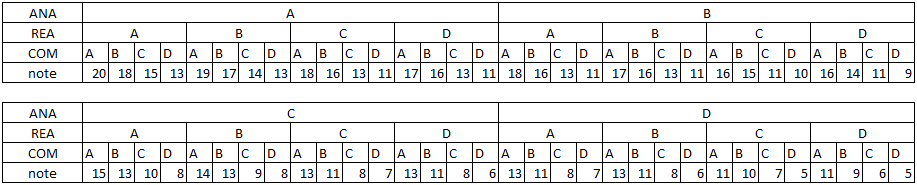 Aides à la résolution du problème- Quelles sont les deux questions auxquelles il faudra répondre ? (Pourquoi le mosquito ne 	touche que les jeunes ? Pourquoi le son émis est-il dangereux ?)- Quelles sont les documents qui permettent d’apporter un information utile pour chaque 	question ? 	(Question 1 : Documents 1-2 et 3. 		Questions 2 : Documents 1-3 et 5)- Quel est le type de son émis par le mosquito ? (suraigu)- A quelle gamme de fréquence ce type son correspond-il ? (15-20kHz)- Pourquoi les plus de 25-30 ans ne perçoivent-ils pas les sons de fréquence élevée ? 	(presbyacousie)- Quel est l’intensité sonore du son émis par le mosquito ? (10-4W.m-2)- La dangerosité d’un son est-elle liée directement à l’intensité sonore dans le doc 3 ? (non au 	niveau sonore en dB)- Quelle est la formule permettant de calculer le niveau sonore ?			- Quel est le danger associé à un niveau sonore de 80dB ? (nocif)- Calculer le niveau sonore à partir de l’intensité du son émis.- Remplacer I par 10-4W.m-2 et I0 par 10-12W.m-2- On obtient 80dB.Notions et contenus Compétences attendues Ondes sonores et ultrasonores - Définir et mesurer quelques grandeurs physiques associées à une onde sonore ou ultrasonore : pression acoustique, amplitude, période, fréquence, célérité, longueur d’onde. Puissance et intensité sonore ; niveau - Citer les deux grandeurs influençant la perception sensorielle : l’intensité et la fréquence d’un son. - Citer les seuils de perception de l’oreille humaine. - Définir et mesurer le niveau sono S’approprier le problème. Extraire l’information utile. Identifier les grandeurs physiques pertinentes, leur attribuer un symbole. AnalyserOrganiser et exploiter les informations extraites. Déterminer et énoncer les lois physiques qui seront utilisées.  RéaliserSavoir mener efficacement les calculs analytiques et la traduction numérique. Mener la démarche jusqu’au bout afin de répondre explicitement à la question posée. AnalyserOrganiser et exploiter les informations extraites. Déterminer et énoncer les lois physiques qui seront utilisées.  CommuniquerRendre compte de façon écrite (de manière synthétique et structurée, en utilisant un vocabulaire adapté, une langue correcte et précise) Evaluation par compétencesCompétences évaluées Indicateurs de réussite A B C D CoefEvaluation par compétencesS’approprier  - L’élève a su identifier les deux éléments de la problématique  - L’élève a identifié les différentes grandeurs nécessaires à la résolution du problème.-- --  --  --  × 0Evaluation par compétencesAnalyser - L’élève a su extraire et exploiter les différentes informations nécessaires à la résolution du problème.      ● type de son émis       ● gamme de fréquence des sons suraigus      ● la presbyacousie empêche de percevoir les sons suraigus       ● intensité sonore émise par le mosquito      ● nocivité d’un son à 80dB -----  -----  -----   -----  × 3Evaluation par compétencesRéaliser  - L’élève réalise les calculs analytiques et numériques, puis exprime le résultat : les calculs sont menés correctement et les résultats sont exprimés avec l’unité adaptée. -- - - × 1Evaluation par compétencesRéaliser  - L’élève réalise les calculs analytiques et numériques, puis exprime le résultat : les calculs sont menés correctement et les résultats sont exprimés avec l’unité adaptée. Evaluation par compétencesCommuniquer - Rendre compte de manière synthétique et structurée.- Utilisation d’un vocabulaire adapté.-- --  ----× 2Evaluation par compétencesNote (en point entier) /20/20/20/20Niveau A Les indicateurs de réussite apparaissent dans leur (quasi) totalité. Niveau B Les indicateurs de réussite apparaissent partiellement.  Niveau C Les indicateurs de réussite apparaissent de manière insuffisante.  Niveau D Les indicateurs de réussite ne sont pas présents.  S’approprier le problème. Extraire l’information utile. Identifier les grandeurs physiques pertinentes, leur attribuer un symbole. AnalyserOrganiser et exploiter les informations extraites. Déterminer et énoncer les lois physiques qui seront utilisées.  Établir une stratégie de résolution. RéaliserSavoir mener efficacement les calculs analytiques et la traduction numérique. Mener la démarche jusqu’au bout afin de répondre explicitement à la question posée. 